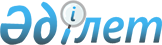 Егіндікөл ауданы әкімдігінің 2015 жылғы 4 наурыздағы № а-3/43 "Егіндікөл ауданы бойынша 2015 жылға арналған мектепке дейiнгi тәрбие мен оқытуға мемлекеттiк бiлiм беру тапсырысын, жан басына шаққандағы қаржыландыру және ата-ананың ақы төлеу мөлшерін бекіту туралы" қаулысына толықтыру енгізу туралыАқмола облысы Егіндікөл ауданы әкімдігінің 2015 жылғы 5 маусымдағы № а-6/104 қаулысы. Ақмола облысының Әділет департаментінде 2015 жылғы 7 шілдеде № 4856 болып тіркелді      РҚАО-ның ескертпесі.

      Құжаттың мәтінінде түпнұсқаның пунктуациясы мен орфографиясы сақталған.

      «Қазақстан Республикасындағы жергілікті мемлекеттік басқару және өзін-өзі басқару туралы» Қазақстан Республикасының 2001 жылғы 23 қаңтардағы Заңының 31 бабына, «Білім туралы» Қазақстан Республикасының 2007 жылғы 27 шілдедегі Заңының 6 бабы 4 тармағының 8-1) тармақшасына сәйкес, Егіндікөл ауданының әкімдігі ҚАУЛЫ ЕТЕДІ:



      1. Егіндікөл ауданы әкімдігінің «Егіндікөл ауданы бойынша 2015 жылға арналған мектепке дейiнгi тәрбие мен оқытуға мемлекеттiк бiлiм беру тапсырысын, жан басына шаққандағы қаржыландыру және ата-ананың ақы төлеу мөлшерін бекіту туралы» (Нормативтік құқықтық актілерді мемлекеттік тіркеу тізілімінде № 4737 тіркелген, 2015 жылғы 14 сәуірде «Егіндікөл» аудандық газетінде жарияланды) 2015 жылғы 4 наурыздағы № а–3/43 қаулысына келесі толықтыру енгізілсін:



      келесі мазмұндағы 3.1 тармағымен толықтырылсын:

      «3.1. Осы қаулы 2015 жылдың 1 қаңтарынан бастап туындаған құқықтық қатынастарға таралады.».



      2. Осы қаулы Ақмола облысының Әділет департаментінде мемлекеттік тіркелген күннен бастап күшіне енеді және ресми жарияланған күннен бастап қолданысқа енгізіледі.      Егіндікөл ауданының әкімі                  А.Тайжанов
					© 2012. Қазақстан Республикасы Әділет министрлігінің «Қазақстан Республикасының Заңнама және құқықтық ақпарат институты» ШЖҚ РМК
				